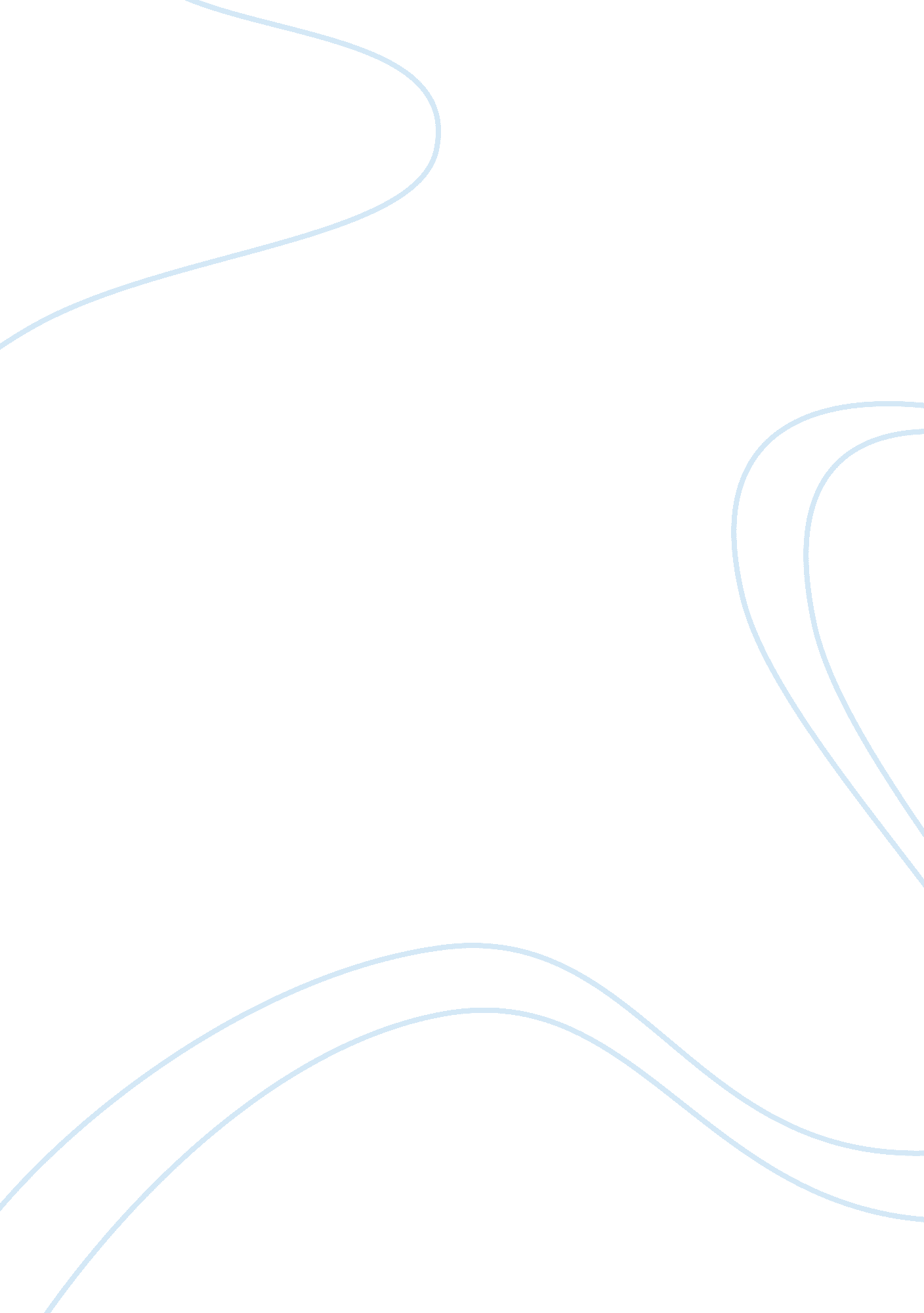 What’s the right car for hauling 2,000 burritos?Technology, Cars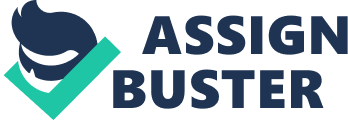 Ever wonder howfoodstartups choose the right cars for their companies? These three startups let us in on their . Toyota Prius “ We make all-natural foods like coconut chips and onion chips, and want to mirror that ethos in across the company. So we use solar panels and green cleaning products at HQ and recyclable shipping, and we chose the Toyota Prius for our company cars. As hybrids, they save usmoneyon gas and reduce emissions. It’s a bonus that the car is modern, unique and fun, which fits with our brand palette.” 
-- Vincent Kitirattragarn, founder Subaru Outback “ Our founder made his early egg deliveries with his Outback. When it came time to purchase a fleet, we followed industry recommendations and bought seven pickup trucks, but we were struck by how pricey those gas-guzzlers were. Almost out of a sense of nostalgia, we considered switching to the Outback. It ticked every box: great gas mileage, all-wheel drive, remarkable reliability. Today we have a fleet of 13 that we use to service our farms. We chose white to portray a sense of and : We aren’t trying to hide any dirt with a white car.” 
-- Russell Diez-Canseco, president and COO Jeep Renegade “ We’re a fast-casual burrito franchise across the Midwest, and our fleet is made up of five new Renegades. They act as great billboards wrapped in our , but they’re also functional: We can efficiently transport equipment -- like the 100-plus-pound tortilla press we use, or the 2, 000 burritos we recently brought to a local dance marathon. Our brand needs cars that are meant to go to work.” 
-- Barry Nelson, VP of operations 